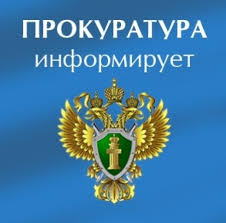 Прокуратура Починковского района Смоленской областиПРЕДУПРЕЖДАЕТПамяткао мерах по предупреждению хищений денежных средств при использовании банковских картВ связи с ростом негативных показателей, связанных с преступлениями в сфере информационно-телекоммуникационных технологий, необходимо знать следующее.Для предотвращения противоправных действий по снятию денежных средств с банковского счета необходимо исходить из того, что сотрудники банка никогда по телефону или в электронном письме не запрашивают: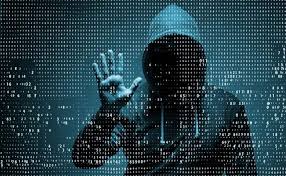 - персональные сведения (серия и номер паспорта, адрес регистрации, имя и фамилия владельца карты);- пароли или коды из смс-сообщений для подтверждения финансовых операций или их отмены;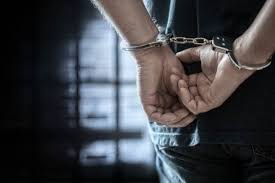 - логин, пин-код и CVV-код банковских карт;Сотрудники банка также не предлагают:- установить программы удаленного доступа (или сторонние приложения) на мобильное устройство и разрешить подключение к ним под предлогом технической поддержки;- перейти по ссылке из смс-сообщения;- включить переадресацию на телефоне клиента для совершения в дальнейшем звонка от его имени в банк;- под их руководством перевести для сохранности денежные средства на «защищенный счет»;- зайти в онлайн-кабинет по ссылке из смс-сообщения или электронного письма.Банк инициирует общение с клиентом только для консультаций по финансовым продуктам и услугам кредитно-финансового учреждения. При этом звонки совершаются с номеров, указанных на оборотней стороне карты, на сайте банка. Иные номера не имеют никакого отношения к банку.Держатель карты обязан самостоятельно обеспечить конфиденциальность ее реквизитов и в этой связи избегать:- подключения к общедоступным сетям Wi-Fi;- использования пин-кода или CVV-кода при заказе товаров и услуг через сеть Интернет и по телефону;- сообщения кодов третьим лицам.При использовании банкоматов отдавайте предпочтение тем, которые установлены в защищенных местах (в госучреждениях, офисах банков, крупных торговых центрах).Перед использованием банкомата осмотрите его и убедитесь, что все операции, совершаемые предыдущим клиентом, завершены, что на клавиатуре и в месте для приема карт нет дополнительных устройств.При использовании мобильного телефона соблюдайте следующие правила:- при установке приложений обращайте внимание на полномочия, которые они запрашивают. Будьте осторожны, если приложение просит права на чтение адресной книги, отправку смс-сообщений и доступ к сети Интернет;- отключите в настройках возможность использования голосового управления при заблокированном экране.Применяя сервисы смс-банка, сверяйте реквизиты операции в смс- сообщении с одноразовым паролем от официального номера банка. Если реквизиты не совпадают, то такой пароль вводить нельзя.При оплате услуг картой в сети Интернет необходимо всегда учитывать высокую вероятность перехода на поддельный сайт, созданный мошенниками для компрометации клиентских данных. Поэтому необходимо использовать только проверенные сайты, внимательно читать тексты смс-сообщений с кодами подтверждений, проверять реквизиты операции.Для минимизации возможных хищений при проведении операций с использованием сети Интернет рекомендуется оформить виртуальную карту с установлением размера индивидуального лимита, ограничивающего операции для данного вида карты. Когда банк считает подозрительными операции, которые совершаются от имени клиента, он может по своей инициативе временно заблокировать доступ к сервисам смс-банка и онлайн-кабинета. Если операции совершены держателем карты, для быстрого возобновления доступа к денежным средствам достаточно позвонить в контактный центр банка.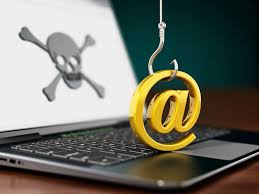 В случае смены номера мобильного телефона или его утери свяжитесь с банком для отключения и блокировки доступа к смс-банку и заблокируйте сим-карту, обратившись к сотовому оператору.При возникновении малейших подозрений насчет предпринимаемых попыток совершения мошеннических действий следует незамедлительно уведомлять об этом банк. Прокуратура Починковского района Смоленской областиПРЕДУПРЕЖДАЕТПамяткао мерах по предупреждению правонарушений в сфере нарушений правил дорожного движенияВ связи с ростом негативных показателей, связанных с правонарушениями в сфере правил дорожного движения, необходимо знать следующее.Согласно КоАП РФ административная ответственность – это комплекс мер государственного принуждения за совершение проступков, предусмотренных КоАП РФ. 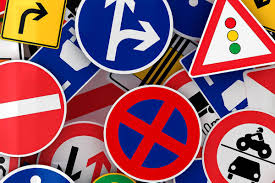 Глава 12 данного Кодекса содержит совокупность статей, регламентирующих основания привлечения к правовой ответственности участников дорожного движения, устанавливающих виды и размеры наказаний за нарушение ПДД.Выявление фактов правонарушений, собирание и фиксация доказательств, оформление протоколов о нарушении ПДД осуществляются должностными лицами ГИБДД МВД России в соответствии с предоставленной компетенцией.Назначение наказаний в виде лишения специального права (управления транспортным средством) или административного ареста отнесено к компетенции судей.Общий срок давности привлечения к административной ответственности по данной категории дел составляет 2 месяца, а по нарушениям, отнесенным к судебной юрисдикции – 3 месяца.Лишь по некоторым видам особо тяжких видов нарушений данный срок увеличен до 1 года (например, за управление транспортным средством в состоянии алкогольного опьянения).При выявлении состава административного правонарушения, предусмотренного ст. 12 КоАП РФ, сотрудник ГИБДД составляет административный протокол в соответствии со ст. 28.2 КоАП РФ.Следует иметь в виду, что этот документ может не составляться только в случаях, прямо предусмотренных законом (например, при выявлении нарушений ПДД, за совершение которых предусмотрена ответственность в виде предупреждения или выявлении нарушения посредство специальных средств фиксации).Административный протокол должен быть составлен в присутствии лица, привлекаемого к ответственности, которому разъясняются его права, обязанности, время и место рассмотрения нарушения.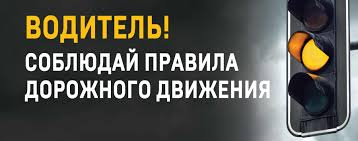 При этом лицо, совершившее правонарушение, вправе давать объяснения в письменном виде, которые подлежат приобщению к материалам административного производства, а также заявлять ходатайства о рассмотрении материалов по месту его жительства или пребывания.По результатам рассмотрения дела об административном правонарушении уполномоченными лицами выносится постановление – решение о привлечении лица к административной ответственностиОбжалование решений по делам об административных правонарушениях возможно как в порядке ведомственного контроля, так и в судебном порядке.Наиболее распространенными видами ответственности в сфере ПДД являются предупреждение или штрафы – денежные взыскания в пользу государства.Размер штрафов за основную часть правонарушений в сфере дорожного движения для граждан не превышает 5 000 рублей и может быть оплачен через банковские системы или сайт gosuslugi.ru, в том числе за многие виды нарушений в размере 50 % от назначенного в течение льготного периода.Необходимо помнить, что при остановке транспортного средства инспектор должен подойти к транспортному средству, представиться, назвав должность, звание и ФИО, объяснить причину остановки транспортного средства.Должностные лица обязаны обеспечить право водителя на дачу объяснений по существу происшествия, возможность видеофиксации происходящего и получения копии протокола об административном правонарушении.Штрафы за совершение административных правонарушений в сфере безопасности дорожного движения уплате на месте инспекторам ГИБДД не подлежат.Передача денег должностным лицам за непривлечение к административной ответственности образует состав преступления – «дача взятки», влекущего уголовную ответственность в виде лишения свободы на срок до пятнадцати лет, с наложением штрафа вплоть до семидесятикратной суммы взятки.В случае высказывания должностными лицами органов власти требований о передаче вознаграждения в различных формах за совершение каких-либо действий или, наоборот, бездействие, Вы вправе обратиться с соответствующим заявлением в следственное управление Следственного комитета Российской Федерации по Смоленской области, УМВД России по Смоленской области либо их территориальные подразделения.При этом следует помнить, что лицо, давшее взятку, освобождается от уголовной ответственности, если оно активно способствовало раскрытию и (или) расследованию преступления и либо в отношении его имело место вымогательство взятки со стороны должностного лица, либо лицо после совершения преступления добровольно сообщило в орган, имеющий право возбудить уголовное дело, о даче взятки.